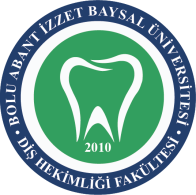 BOLU ABANT İZZET BAYSAL ÜNİVERSİTESİ DİŞ HEKİMLİĞİ FAKÜLTESİMSÜ YIKAMA DEZENFEKTÖRÜ BAKIM KONTROL FORMUBOLU ABANT İZZET BAYSAL ÜNİVERSİTESİ DİŞ HEKİMLİĞİ FAKÜLTESİMSÜ YIKAMA DEZENFEKTÖRÜ BAKIM KONTROL FORMUBOLU ABANT İZZET BAYSAL ÜNİVERSİTESİ DİŞ HEKİMLİĞİ FAKÜLTESİMSÜ YIKAMA DEZENFEKTÖRÜ BAKIM KONTROL FORMU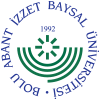 DOKÜMAN KODUYAYIN TARİHİREVİZYON NOREVİZYON TARİHİSAYFA NOSSH.FR.1911/06/2018--	1/1MARKA:MARKA:MARKA:MODEL:MODEL:MODEL:MODEL:SERİ NO:SERİ NO:SERİ NO:CİHAZ NO:CİHAZ NO:CİHAZ NO:TARİHCİHAZ DURUMUCİHAZ DURUMUCİHAZ DURUMUKAPI CONTALARININ KONTROL EDİLMESİTABAN FİLTRELERİNİN KONTROLÜ VE TEMİZLİĞİPERVANELERİN KONTROLÜ VE TEMİZLİĞİPERVANELERİN KONTROLÜ VE TEMİZLİĞİCİHAZ YÜZEY TEMİZLİĞİCİHAZ SEPET ARABALARININ TEMİZLİĞİ VE BAKIMICİHAZ SEPET ARABALARININ TEMİZLİĞİ VE BAKIMIKONTROL EDENİMZATARİHFAALARIZALIARIZALIKAPI CONTALARININ KONTROL EDİLMESİTABAN FİLTRELERİNİN KONTROLÜ VE TEMİZLİĞİPERVANELERİN KONTROLÜ VE TEMİZLİĞİPERVANELERİN KONTROLÜ VE TEMİZLİĞİCİHAZ YÜZEY TEMİZLİĞİCİHAZ SEPET ARABALARININ TEMİZLİĞİ VE BAKIMICİHAZ SEPET ARABALARININ TEMİZLİĞİ VE BAKIMIKONTROL EDENİMZA..../....../20........./....../20........./....../20........./....../20........./....../20........./....../20........./....../20........./....../20........./....../20........./....../20........./....../20........./....../20........./....../20........./....../20........./....../20........./....../20........./....../20........./....../20........./....../20........./....../20........./....../20........./....../20........./....../20........./....../20........./....../20........./....../20........./....../20........./....../20........./....../20........./....../20........./....../20........./....../20........./....../20........./....../20.....